Connecting Communities Funding Application FormCommunity group/organisation detailsNameDoes your community group/organisation have a Charitable Trust/services registration number or NZBN?Yes/No (If yes, please include here)Your addressContact detailsDetails of the key person we will contact if we have any questionsFull namePhone numberEmail addressDescription of activity or eventPlease describe the activity or event to be funded. Include where this will happen and who is expected to attend Please describe how it will benefit those who attend, or what you hope to achieveIf it’s an event:Start date:End date: Dates to be confirmed:Location: FundPlease state the total amount applied for and how it will be spentPlease include details of any quotes, if appropriateMechanism for payment: Bank verification 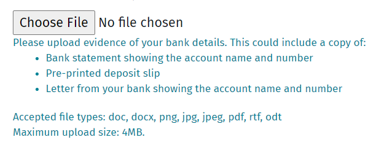 Please scan and load your bank logo and account number If your group doesn’t have a bank account, please attach the supplier(s) quotes for the activity, event or equipment you want to purchase (the quote should include their bank details).If neither of these options apply, please contact us for a chat. 